Je participe au concours un logo, un slogan pour mon département !Je souhaite inscrire mon école au concours départemental logo-slogan : Nom de l’école : ………………………………………………………………………………………………………....Nom de la directrice ou du directeur : ……………………………………………………………………Adresse de l’école : ………………………………………………………………………………………………………Numéro de téléphone de l’école : ……………………………………………………………………………Adresse mail de l’école : …………………………………………………………………………………………….Classes participantes (entourer) : PS   MS   GS   CP   CE1   CE1   CE2   CM1   CM2Formulaire à envoyer en pièce jointe à Mme Latifa Aboussena dsden14-cpd-citoyennete@ac-normandie.fr en nommant le fichier coupon réponse : « concours logo-slogan14 + commune +nom école »A vos couleurs, à vos plumes, prêts, créez !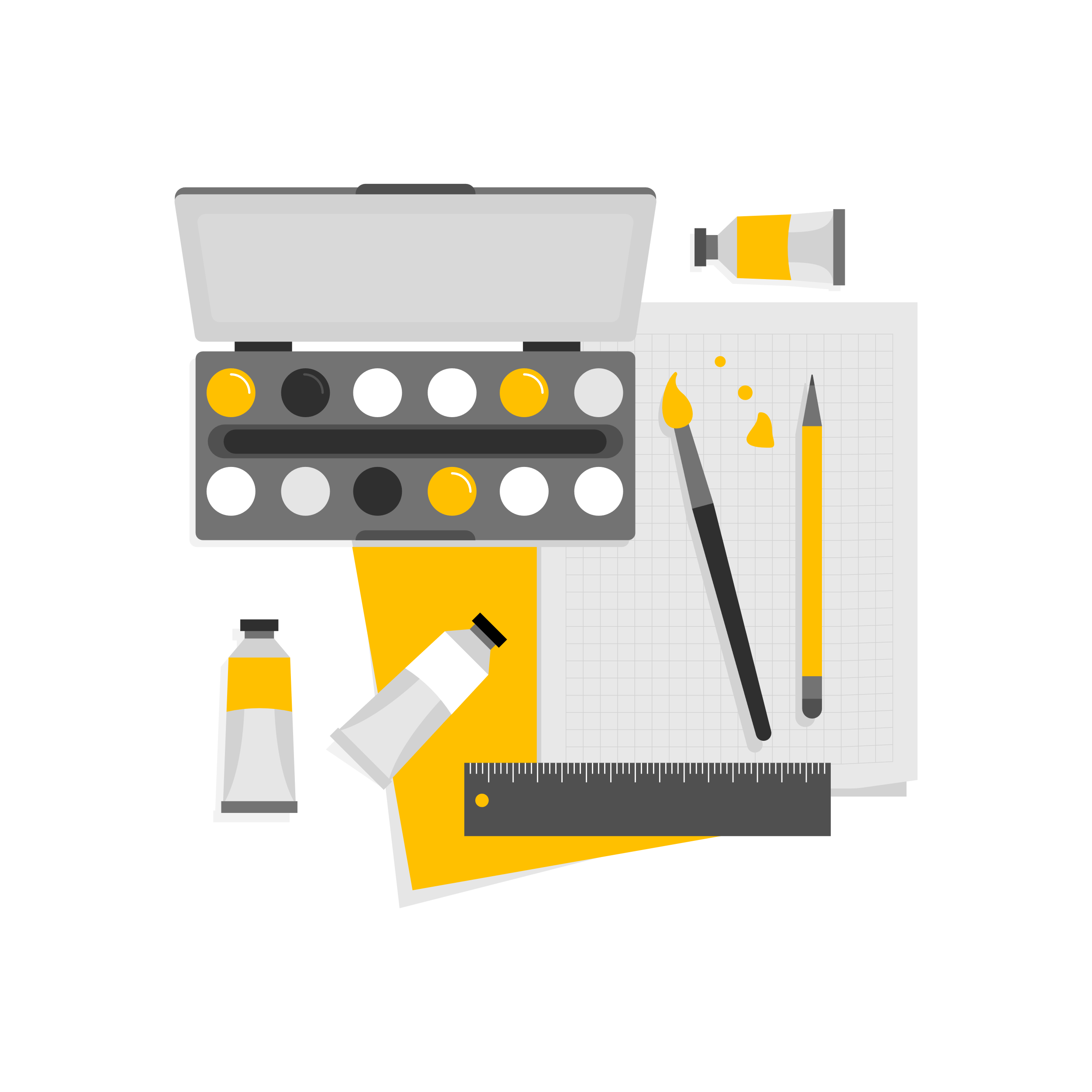 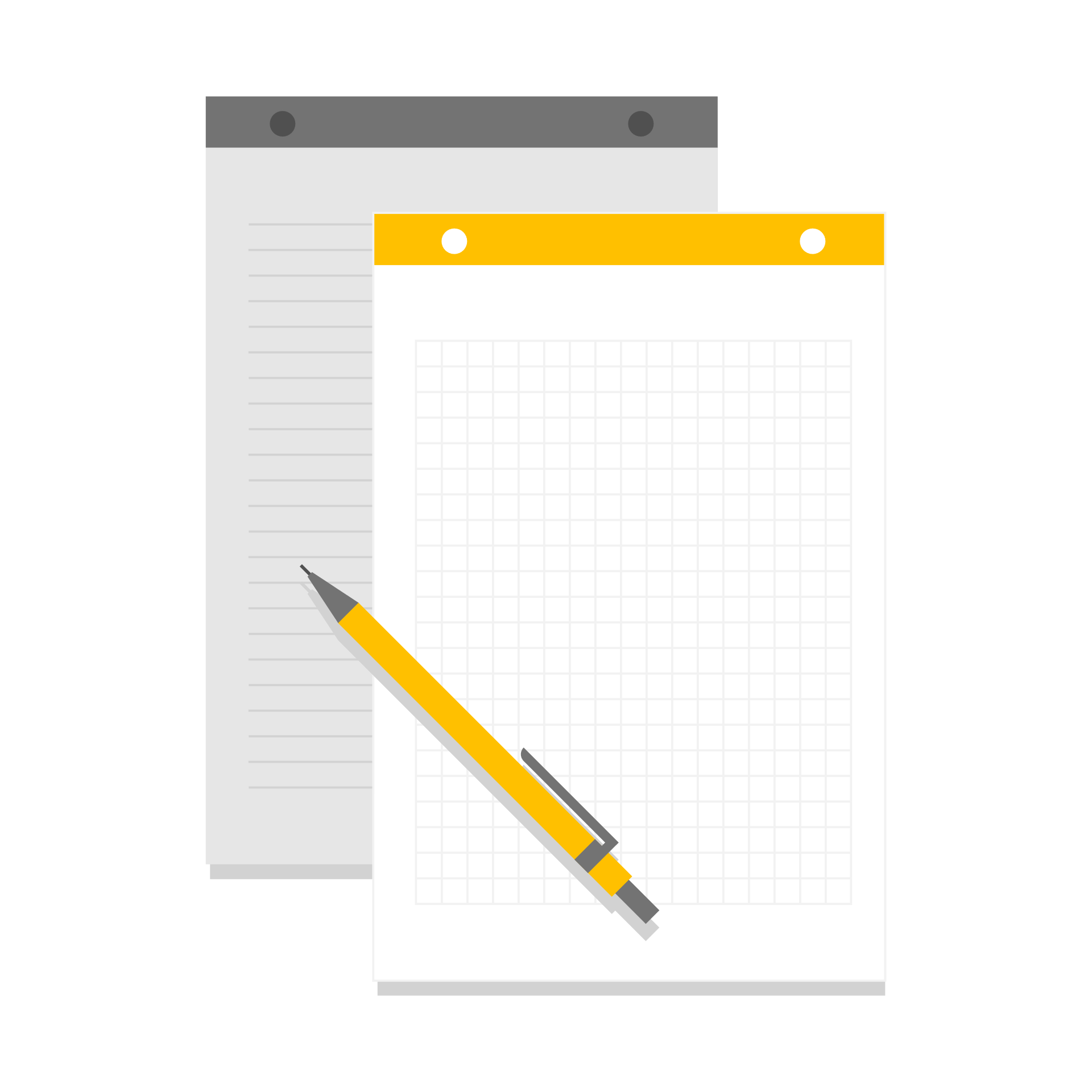 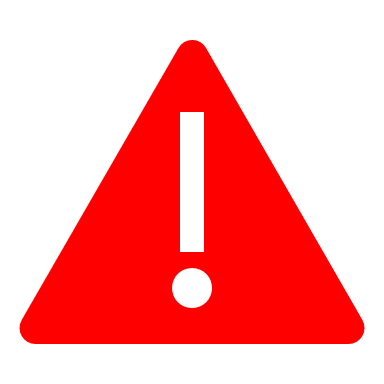 Date limite d’envoi des productions : le 2 mai 2023 